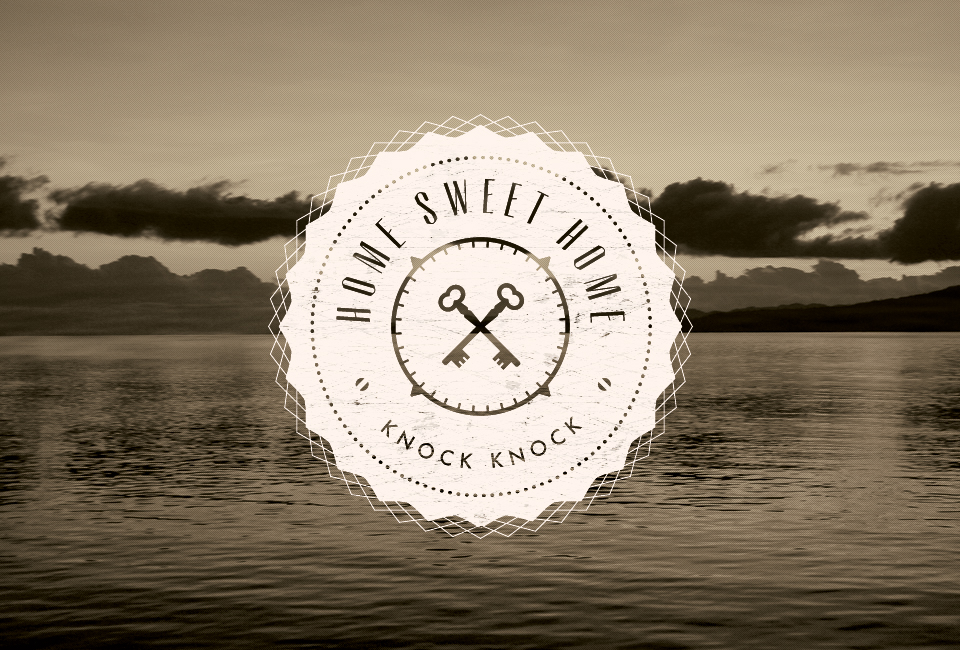 Home Sweet Home#WhatIsHome“Home is not where you live, but where they understand you” Christian MorgEnsternHome Sweet Home “24/7” QuestionnaireSo you’re on the road pretty much 24/7 and would like to fill us in on that ;) Awesome! We’re really looking forward to reading your stories. Please feel free to add photos or videos (the more the merrier), so we really get a feeling on what "home" means to you. Talking about photos … it would really be great if you could add a picture of yourself because it’s nice to see a face to the story :) You can either send us the photos (min. width 600px) via e-mail (nisa@cookiesound.com) or sendspace (http://www.sendspace.com/).Each and every filled out questionnaire will be featured on our website as part of the "Home Sweet Home" series. We’ll also share it with our readers on facebook & twitter. This project lives on diversity, so it would be great if you'd help us spread the word by using the official twitter #WhatIsHome hashtag.If you have any questions, don’t hesitate to drop us a line at nisa@cookiesound.com or @cookiesound on twitter. Enjoy!Name:Email (will not be published):Website URL:Twitter URL:Tell us a little bit about yourself and how your passion for travelling started.When did you decide to hit the road? Was it hard to take that step? What preparations and arrangements did you have to make during the planning period?Where & how do you celebrate Christmas?How do you stay in touch with family and friends? Do you write postcards?Are you planning on travelling for the rest of your life or would you like to settle down sometime (by settling down we mean finding a place to come home to)?If you could choose one city/country for living, which one would it be? Please give us a little explanation (weather, people, etc.).Where are you right now and how did you get there?Travelling is expensive … so how do you get from A to B?Do you use a travel guide (Lonely Planet, etc.)? If so, please tell us which one … if not, why?What does a perfect day on your trip look like? What season is it? Are you inside or outdoors? Are you in a city or in the middle of nowhere?Name three spots from your last adventure, which you’d probably not find in a guidebook but you could recommend to travellers. Tell us what’s special about them.Where & how do you write your blog articles? Do you start with a rough draft or get right to it?What’s your favorite local dish? Where does it come from? Can you cook it & what are the main ingredients? How much does 1 liter (or one gallon) of milk and petrol cost today?On which device to you answer this questionnaire and what shoes are you wearing (if possible please add a picture )?Last but not least: What does “home” mean to you?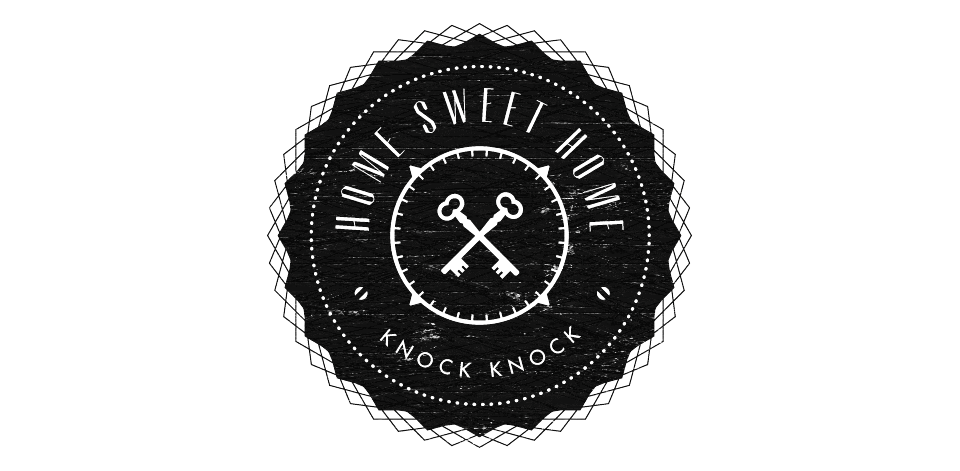 